Supplementary material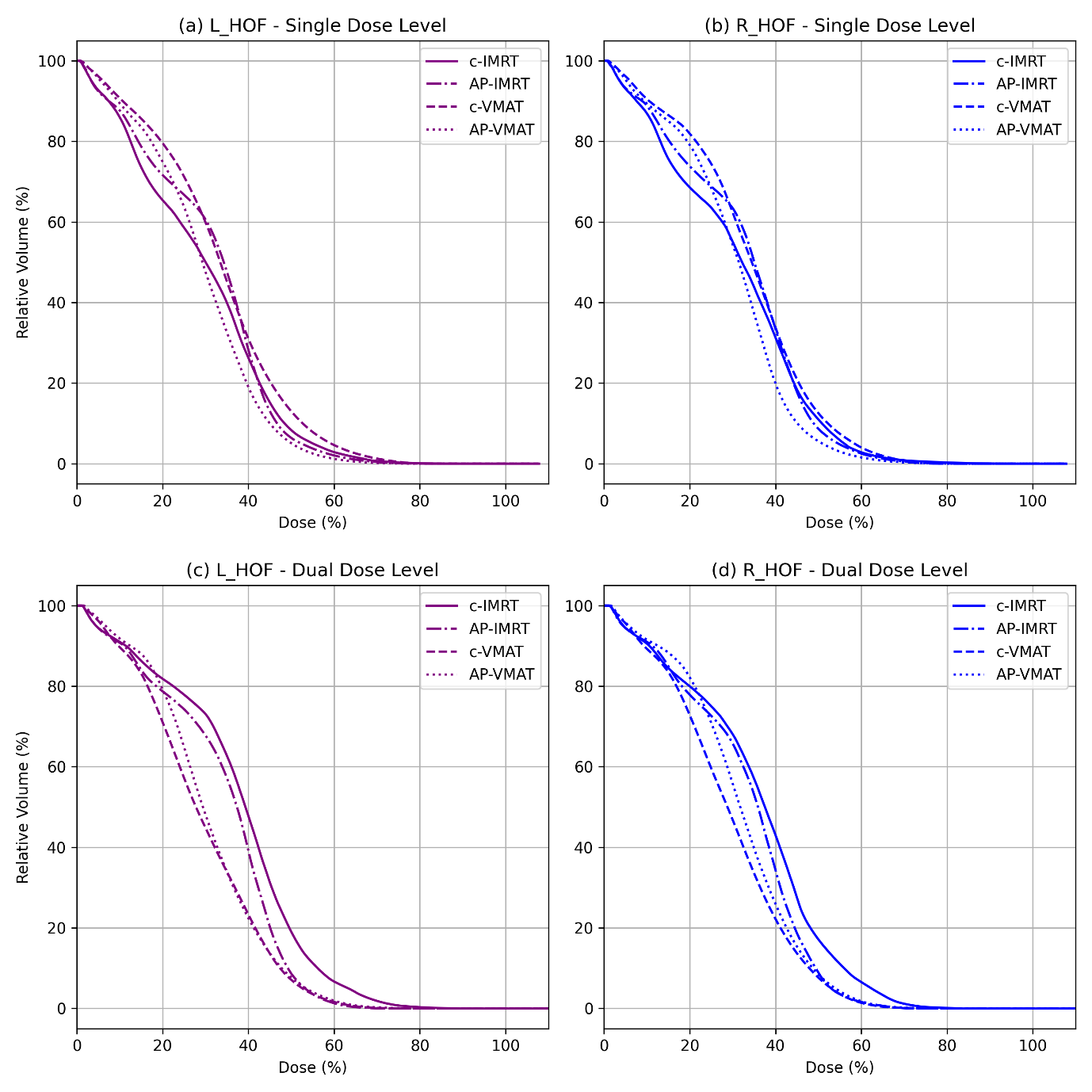 Figure S1: Mean DVH curves incorporating all four planning approaches for (a) left femoral head (L_HOF) in the single dose level patient cohort; (b) right femoral head (R_HOF) in the single dose level patient cohort; (c)  L_HOF in the dual dose level patient cohort; and (d) R_HOF in the dual dose level patient cohort.  The prefix ‘c’ indicates plans created with the conventional inverse planning platform and ‘AP’ for plans created with the Auto-Planning tool.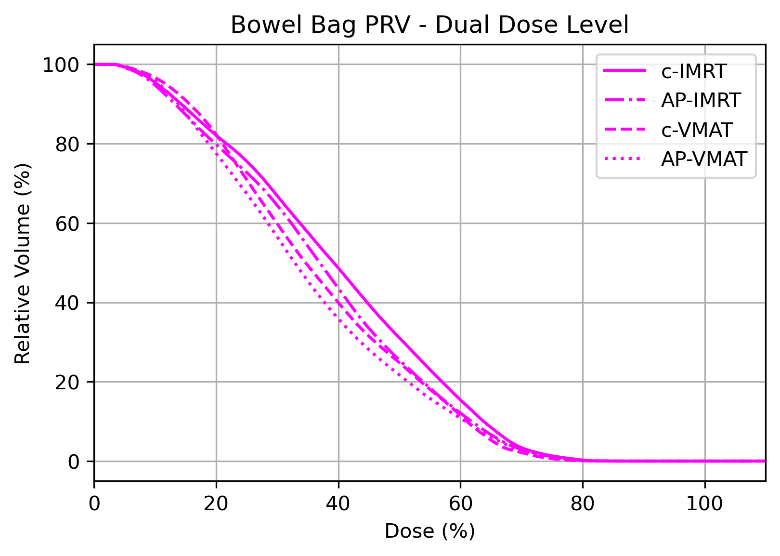 Figure S2: Mean DVH curves for the bowel bag PRV in the dual dose level patient cohort for all four planning approaches.  The prefix ‘c’ indicates plans created with the conventional inverse planning platform and ‘AP’ for plans created with the Auto-Planning tool.